ԿԱՆԹԵՂՀԱՍԱՐԱԿԱԿԱՆ ԿԱԶՄԱԿԵՐՊՈՒԹՅՈՒՆԱՏԵՍՏԱՎՈՐՄԱՆ ԵՆԹԱԿԱ ՈՒՍՈՒՑԻՉՆԵՐԻ             ՎԵՐԱՊԱՏՐԱՍՏՄԱՆ ԴԱՍԸՆԹԱՑ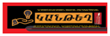 ԱՎԱՐՏԱԿԱՆ  ՀԵՏԱԶՈՏԱԿԱՆ ԱՇԽԱՏԱՆՔԹեմա- Ուրֆայի ինքնապաշտպանության     դասավանդումը 11-րդ դասարանումԿազմող—Գայանե Սիմոնյան	Խումբ՝ Պատմություն2022թ.ՆերածությունՅուրաքանչյուր ժողովրդի պատմությունը` նրա անցած ուղին, կենսագրությունն ու հիշողությունը, դարերի հոլովույթում նրա կերտած հոգևոր և նյութական արժեքների ամբողջությունն է: Հայոց պատմության իմացության միջոցով է հիմնականում ձևավորվում հայի ազգային ինքնագիտակցությունն ու մտածողությունը, նրա միջոցով է աճող սերունդը հաղորդակցվում իր ժողովրդի անցյալին և պատմամշակութային ժառանգությանը: Պատմությունն ինքնաճանաչողության հիմքն է և ներական կերտելու ուղեցույցը: Անցյալի չիմացությունն անխուսափելիորեն հանգեցնում է ներկան չհասկանալուն և ազգի/ պետության համար անթույլատրելի ու ճակատագրական սխալների:Սեփական պատմության իմացությունը հնարավորություն է տալիս իրականացնելու ազգային նպատակները, պահպանելու և ապահովելու հայ ազգի և պետության գոյությունն ու շարունակականությունը:Ուրֆայի ինքնապաշտպանությունը Հայոց պատմության փառահեղ էջերից է, որը իր մեջ ունի դաստիարակչական վիթխարի ներուժ աճող սերնդի համար` հանդիսանալով հայրենասիրության, անձնուրաց պայքարի և ազգային արժանապատվության ապացույցների անսպառ աղբյուր:Այսօրվա աշխարհաքաղաքական պայմաններում Ուրֆայի հերոսամարտը քաջության, ազգային արժանապատվության,  սեփական ուժերին ապավինելու և մինչև վերջ պայքարելու օրինակ է մեր երեխաների ու մեզ համար:Սույն աշատանքի նպատակն է Ուրֆայի ինքնապաշտպանակսն մարտերի միջոցով ցույց տալու, որ նման պատմական դեպքերը և իրողությունները հանդիսանում են փառահեղ օրինակ ժամանակակից հայի համար` իր հայրենիքի և հողի համար մինչև վերջին շունչը պատվով պայքարելու և մեկ թիզ հող թուրքին սեփական կամքով չզիջելու համար:Արդիականություն: Ելնելով վերոգրյալից կարող ենք ասել, որ աշխատանքը բավականին արդիական և ուսումնասիրության արժանի է, քանի որ պատմական նման հերոսամարտի` Ուրֆայի ինքնապաշտպանության հետազոտությունը իր հերթին ցույց է տալիս դրա կարևորությունը ժամանակակից հայ ժողովրդի և Հայաստանի Հանարպետության կյանքում` ներկա իրողությունների համատեքստում:Ուրֆայիինքնապաշտպանությանդասավանդումը 11-րդդասարանում	«Ուրֆացին անձնատուր չի լինում երբեք, նա գիտե                                                      մեռնել ու մեռնիլ վիթխարի մահով»:                                                                                          Ա. Ահարոնյան     1914 թվականին բռնկված առաջին աշխարհամարտը հնարավորություն էր ընձեռել Օսմանյան Թուրքիայի իշխող իթթիաթականներին իրականացնել իրենց վաղեմի պանթուրքիզմի ծրագիրը և ստեղծել իրենց երազած Մեծ Թուրան պետությունը:     «Համաշխարհային պատերազմը բնաջնջում բերեց արևմտահայությանը: Այս ժամանակաշրջանում էին զուգադիպել հայ և թուրք դարավոր կնճռի ծայրահեղ սրումը: Մեծ տերությունների միջև ծովացած քաղաքական հակամարտության պայմաններում հայ ժողովուրդը դարձավ իմպերիալիզմի դարաշրջանի առաջին մեծ զոհը:»:   1915 թվականի սկզբներին տեղի է ունենում «Միություն և առաջադիմություն» կուսակցության կենտրոնական կոմիտեյի գաղտնի նիստը` Թալեաթի նախագահությամբ: Նիստին ներկա էին երիտթուրքերի բոլոր աչքի ընկնող գործիչները, բացառությամբ Ջեմալ փաշայի և միակ հայ անդամ Պետրոս Հալաջյանի: Նիստի մասնակիցներից մեկը` իթթիաթի կենտկոմի անդամ քուրդ Մեվլան զադե Ռիֆաթը, հետագայում դուրս գալով «Միություն և առաջադիմություն» կուսակցության շարքերից, գրեց «Օսմանյան հեղափոխության մութ ծալքերը» խորագրով գիրքը, որտեղ մանրամասնություններ է հաղորդում, թե ինչպես էր երիտթուրքերի ոճրագործ վոհմակը ձեռնամուխ լինում հոշոտելու իր անզեն զոհին «…Պետք է արմատից պոկել հայությանը : Մեր երկրում մի հայ անգամ չպետք է թողնել , պետք է մեռցնել հայ անունը :Պատերազմի մեջ ենք , և սրանից ավելի լավ պատեհություն չի կարող լինել…»:        Հաշվեհարդարը եղավ արագ ու արյունալի: Օսմանյան պետությունն օրենքից դուրս հայտարարեց կայսրության մեջ ապրող ամբողջ հայությանը: Ներքին գործերի նախարար, ապա վարչապետ Թալեաթը, հայերի զանգվածային բնաջնջումը պետական առաջնահերթ խնդիր համարելով, համապատասխան մարմիններին սառնասրտորեն հրահանգեց` անխնա ոչնչացնել բոլորին, մինչև իսկ օրորոցի մանուկներին: Գործի դրվեցին պետական ապարատը, բանակը և ոստիկանությունը, <<համիդիեները>> և չերքեզական ավազակախմբերը: Թուրքերը քայլ առ քայլ իրականացնում էին իրենց հրեշավոր ոճրագործությունները` մտավորականության, զինվորական ծառայության  կանչված 300 հազար հայ երիտասարդներ` հայության ծաղիկ սերունդը, ապա Արևմտյան Հայաստանի և Թուրքիայի բոլոր վայրերի անպաշտպան կանայք, ծերունիներ, երեխաներ:Սակայն սգի ու ահավորության կողքին երևում է նաև «Չխոնարհված եղեգների հերոսապատում, որովհետև հայասպանության սև և քստմնելի թղթածրարը միայն խոց ու վիրավորանք պիտի փոխանցեր սերունդներին, եթե Տարոնի աշխարհից մինչև Վան և Մուսա լեռից մինչև Ուրֆա և Շապին-Գարահիսար հայկական դյուցազներգության նոր էջեր չգրվեին»:Հազարամյակների պատմություն ունեցողՀայոց Միջագետքի մայրաքաղաք Ուրֆան մտնում էր Հալեպի նահանգի կազմի մեջ` որպես ինքնուրույն վարչատարածքային միավոր: Այն կապող օղակ էր Հայաստանի, Հայկական Կիլիկիայի և Արաբիայի միջև: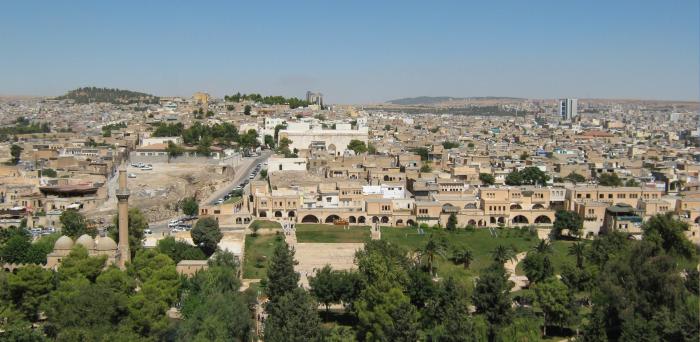         Ուրֆա (Ուռհա , Եդեսիա) քաղաքում ապրում էր մոտ երեսուն   հազար հայ, իսկ մոտակա միակ հայկական Կարմուջ գյուղում ապրում էին 5 հազար հայեր:  Ուրֆայի հայկական թաղը փռված էր քաղաքի հյուսիս-արևմուտքում գտնվող Թըլֆըտուրի բլուրի ստորոտում և իշխող դիրք ունենալով` կոչվում էր նաև Վերի թաղ: Թուրքական թաղը` Վարի թաղը, քաղաքի ցածրադիր մասում էր:Առաջին աշխարհամարտի սկսվելուց և հատկապես` Թուրքիայի պատերազմի մեջ մտնելուց անմիջապես հետո, ինչպես ամբողջ Արևմտյան Հայաստանում  և Օսմանյան կայսրության հայաշատ վայրերում, Ուրֆայում նույնպես, թուրքական իշխանությունները ձեռնամուխ եղան հայության ոչնչացման ծրագրի իրականացմանը:Առաջին քայլը պատերազմական կարիքների պատճառաբանությամբ իրագործվող տնտեսական թալանն էր: Դրան զուգահեռ ընթանում էր հայ երիտասարդության զորահավաքը: Նորակոչիկների մի խոշոր հատված` 1500 հոգի, ուղարկվեց աշխատելու ճանապարհների վրա` Ուրֆայից հարավ և հյուսիս:Մոտեցող աղետի առաջին լուրջ նախանշանը եղավ զեյթունցիների` մահվան քարավանի մուտքը քաղաք` 1915 թվականի մայիսի սկզբին, որը պարզապես ցնցեց քաղաքի հայությանը: Ուրֆացի հայերը թե՛ զեյթունցիներին թե՛ հետագայում քաղաք ժամանող ու մեկնող մյուս բոլոր քարավաններին, ցույց տվեցին առավել նյութական ու բարոյական աջակցություն` չնայած թուրքական իշխանությունների կողմից մշտապես արվող սպառնալիքներին:Երբ ձեռբակալեցին Ուրֆայի մի քանի գործիչների` ուրֆացի երևելիները ժողով հրավիրեցին և որոշեցին համակերպվելու, խուսանավելու և թուրքերին կաշառելու միջոցով գոյատևել, սակայն երիտասարդները` դաշնակցական Մկրտիչ Յոթնեղբարյանի գլխավորությամբ որոշեցին նախապատրաստվել և առաջին իսկ առիթի դեպքում դիմել զենքի: Էվա Դեվրիշյանը գրել է «Ուրֆայի ինքնքպաշտպանությունը կամ դյուցազնաշունչ հայության վկան» աշխատությունը , որտեղ ընդգծում է, որ պատերազմի սկզբին Ուրֆայի հայ երևելիները սխալ ճանապարհի վրա էին, ենթադրելով, թե քանի որ պատերազմը շուտ կավարտվի, պետք չէ առճակատման գնալ կառավարության հետ, այլ հարկավոր է նրա  հրահանգները կատարելու ճանապարհով ժողովրդին անվնաս դուրս բերել ստեղծված կացությունից, ուստի մեծ գումար հանգանակեցին` թուրք պաշտոնյաներին կաշառելու համար:Համակերպություն քարոզողներին Յոթնեղբարյանը զգուշացրեց «…իսկ դուք բոլորդ ալ անխուսափելիորեն պիտի երթաք մորթվելու` հակառակ ձեր պատրաստած կաշառքներուն»: Հետագա իրադարձությունները ապացուցեցին այս խոսքերի ճշմարտացիությունը: Շուտով ձերբակալվեցին և սպանվեցին քաղաքի Կենտրոնական խորհրդի անդամները, ապա մոտ երկու հարյուր մտավորականներ երկու ժամվա ընթացքում:1915 թվականի օգոստոսի սկզբին Ուրֆա բերվեցին արևմտահայ խոշոր ազգային-քաղաքական գործիչներ, օսմանյան խորհրդարանի անդամներ Գրիգոր Զոհրապը և Վարդգեսը (Հովհաննես  Սերենկյուլյան): Մ. Յոթնեղբարյանը գիշերը թափանցեց պատգամավորների սենյակ` ազատելու համար նրանց, սակայն Զոհրապը մերժեց նրան` հույսը դնելով իշխանությունների արդարադատության վրա: Երկու օր անց նրանք հոշոտվեցին Ուրֆայից ոչ հեռու գտնվող Շեյթան Դերեսի ձորում:Ուրֆայի հերոսամարտը մյուսներից տարբերվում էր նրանով, որ այն մղվում էր բուն քաղաքի ներսում, բնական ամրություններից զուրկ պայմաններում, երբ չկար փրկության որևէ հույս:Ըստ պատվելի Ճռնազյանի, հակառակ Ուրֆայի կրոնական և ազգային առաջնորդների, հայ երիտասարդությունը ավելի լավ էր հասկացել թուրքին ու կողմնակից էր ինքնապաշտպանության: Դրանցից էր Մկրտիչ Յոթնեղբարյանը, որի մեջ մարմնացած էին Ուրֆայի հայության զգացումները և որը մեծ գործ էր կատարել հայությանը զինելու և կազմակերպելու ուղղությամբ:Ինքնապաշտպանության առաջնորդ դարձավ Մկրտիչ Յոթնեղբարյանը, որն իր եղբայր Սարգսի, Հարություն Ռասթկելեյանի և մյուս ընկերների հետ քաջաբար կռվեց ու նրանց հետ միասին նահատակվեց: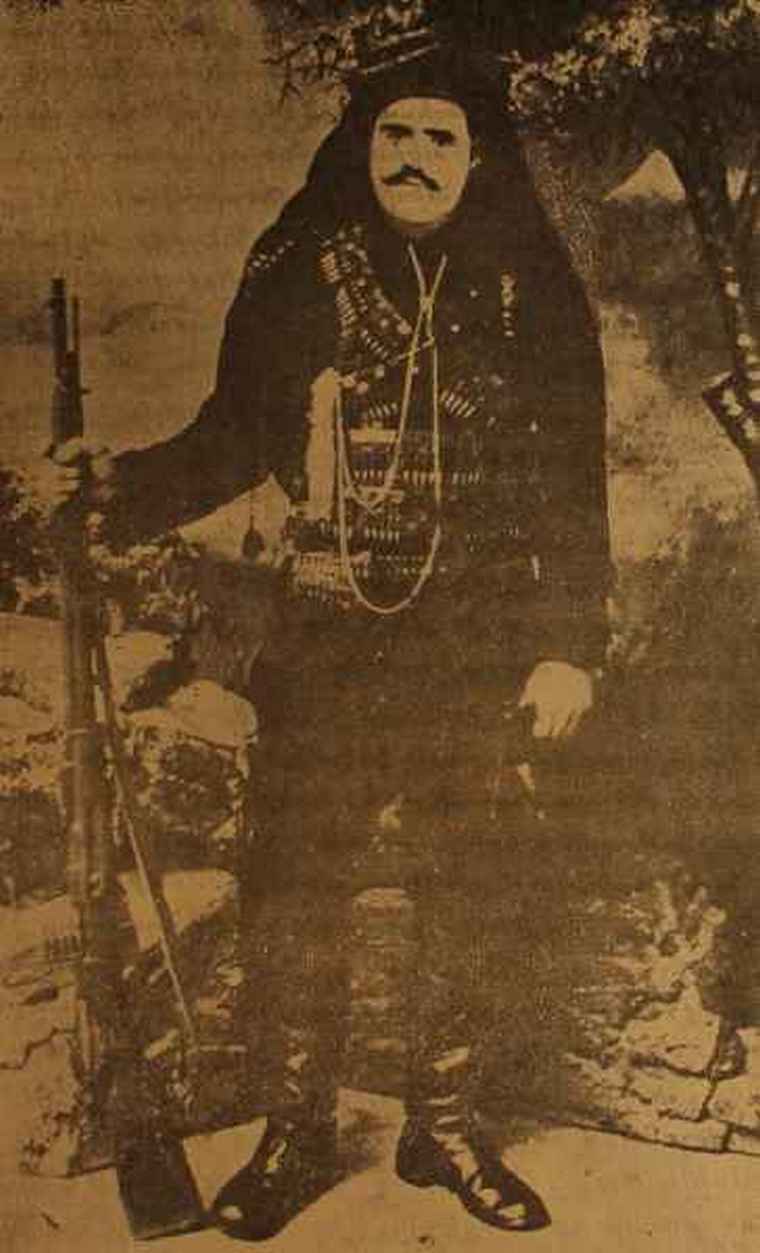 Ըստ Ճռնազյանի Ուրֆայի մղձավանջային օրերը սկսվեցին 1915 թվականի հունիսի 8-ին, երբ ձերբակալվեցին 16 երևելիներ և կուսակցական դեմքեր: Քրդական տարազով ծպտված Մկրտիչ Յոթնեղբարյանը 2 անգամ այցելեց նրանց և աշխատեց համոզել, որ դիմեն փախուստի, բայց մերժում ստացավ: Ձերբակալվածները կոտորվեցին աքսորի ճանապարհին:«Հուլիսի 10-ին թուրքական կառավարությունը առաջնորդ Արտավազդ վարդապետից պահանջեց 48 ժամվա ընթացքում հավաքել և հանձնել բոլոր զենքերը: Հայ թնդանոթաձիգ սպա Միհրան Հերարդյանի առաջարկով հավաքեցին և հանձնեցին անպետք զենքերի մի կույտ: Հուլիսի 26-ին Արտավազդ վարդապետը նույնպես ձերբակալվեց: Հուլիսի 28-ին բանտարկյալներին տարան դեպի Տիգրանակերտ և ճանապարհին բոլորին կոտորեցին»- գրել Մհեր Կարապետյանը իր վերը նշված աշխատության մեջ:Օգոստոսի 4-ին Ուրֆայից երկու ժամվա հեռավորության վրա գտնվող մի վայրում թուրք զինվորներն ու չեթենները հանկարծակի հարձակումով ոչնչացրին 1500 ուրֆացի հայ անզեն զինվորներին, որոնցից փրկվեցին միայն երկու հոգի:Սկսվել էր ապստամբության նախապատրաստությունը: Ուրֆացի կանայք թուրք զինվորների աչքի առաջ իրենց փեշերի տակ զենք ու փամփուշտ էին փոխադրում, 10-14 տարեկան փոքրիկները կատարում էին կապավորի դեր: Կռվի ազդանշանը պիտի լիներ Մայր եկեղեցու և ավետարանականների ժողովասրահի զանգերի միաժամանակյա ուժգին և անընդհատ ղողանջը:Սեպտեմբերի 29-ի առավոտյան թուրք ոստիկանները պաշարեցին ջարդից փրկված երկու հայ զինվորների` Սարգիս և Գրիգոր Թարախչյանների թաքստոցը: Սկսվեց փոխհրաձգություն, և … սկսեցին ղողանջել եկեղեցիների զանգերը: Քառորդ ժամից բոլոր դիրքերի և տների պատուհանների հետևում փայլեցին զենքերի փողերը: Հերոսամարտն սկսված էր:Ապստամբները զինաթափեցին թուրք ոստիկաններին: Քաղաքի մյութեսարիֆ (կառավարիչ) Ալի Հայդարի հաշտարար նամակին ուրֆացիները պատասխանեցին, որ իրենք չեն ցանկանում «ոչխարային համակերպությամբ» զոհվել անապատներում, ուստի կռվելու են մինչև  վերջին փամփուշտ ու մարդը: Առաջի մի քանի օրերին թուրքերի հարձակումները ոչ միայն հետ էին մղվում, այլև Մկրտիչ Յոթնեղբարյանը կարողանում էր ծուղակը գցել թշնամուն, որը հարյուրավոր զինվորների կորուստ էր տալիս: Ջեմալ փաշայի հրամանով Ուրֆայի դեմ 6000-անոց զորամաս և թնդանոթներ բերվեցին Հալեպից` Ֆահրի փաշայի հրամանատարությամբ, որի տեղակալն էր գերմանացի սպա Քոունտ Վոլֆ Ֆոն Վոլֆհսկահընը: Թնդանոթաձգությունը ղեկավարում էր գերմանացի գնդապետ ֆոն Էկսֆեյլը:Հոկտեմբերի 8-ին Ֆախրի փաշայի զորքերն անցան ուժեղ հարձակման: Սակայն այս անգամ էլ հայերը թակարդի մեջ գցեցին նրանց և հասան հաղթանակի:Հոկտեմբերի 9-ին թուրքերը գրավեցին Թլֆտուր բլուրը, որը հայկական թաղը պաշտպանում էր թիկունքից: Թուրքական զույգ թնդանոթներ սկսեցին բլրի գագաթից ռմբակոծել հայկական դիրքերը: Զինված օրիորդների երեք խմբեր` օրիորդներ Քեթենճյանի, Չիլինկիրյանի և Կեմչյանի ղեկավարությամբ  շրջում էին դիրքերը և քաջալերում կռվողներին: Վիրավոր, գերի ընկած թուրք սպա Յուսուֆը վկայում է, որ աբա հագած ու զինված հայ կանայք կռվում էին « առասպելական հերոսների նման, որ երբ միտքս կիյնան, ոսկրներս իսկ կսարսռան» : 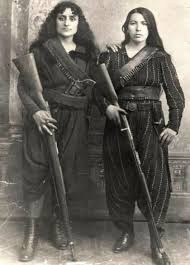 Թուրքերը մեծ կորուստներ տալով ամեն օր վերսկսում էին իրենց հարձակումները: Թուրք զինվորների դիակների կույտեր էին գոյանում, բայց և ընկնում էին տասնյակ հայ քաջեր: Ջաղջախված թուրքական զորքի փոխարեն տեղ է հասնում նորը: Մկրտիչը և Հարությունը ամրացնում էին խիստ փոքրացած հայկական թաղը, կառուցել տալիս նոր դիրքեր: Նրանք հորդորում էին հայերին հետևյալ խոսքերով. «Հոս, ձեր տուներու շեմին, թե անապատներու մեջ, միևնույն է վախճանը, քաջությամբ վերջացնենք քաջությամբ սկսած մեր գործը»:Հոկտեմբերի 18-ին ամերիկյան հաստատությունների տարածքում ուրֆացիները լարում են վերջին թակարդը և վերջին դասը տալիս Ֆախրի փաշային` կոտորելով բազում թուրք զինվորների: Նույն գիշեր նրանք փորձում են ճեղքել պաշարման օղակը, բայց ապարդյուն և որոշում են մնալ թաղերի մեջ ու մեռնել դիրքերի վրա: Մեծ թվով ընտանիքներ դիմեցին հավաքական անձնասպանության:Հոկտեմբերի 19-ին թուրքերը ամեն կողմից խուժեցին հայկական թաղերը: Գիշերային  մարտերից հետո, լավ հասկանալով, որ հայ պաշտպանների վիճակը չափազանց ծանր է, թուրքական զորքերն առավոտից սկսած, հրետանային և գնդացրային փոթորկալից կրակի աջակցությամբ, զանգվածային հարձակման անցան բոլոր ուղղություններով: Հակառակորդի հուժկու հարվածից հայկական պաշտպանությունը ճեղքվեց: Գրավյալ տարածքներում հայ բնակչությունը մասամբ կոտորվում, մասամբ քշվում էր դեպի թուրքական թաղ: Մայր եկեղեցու շրջանում, կանգ չառնելով հսկայական կորուստների առաջ, թուրքերը կարողացան հասնել եկեղեցի և ներխուժել նրա տարածք: Այստեղ իր վերջին ու անմահ սխրանքը գործեց  Հ. Ռաստկելենյանը: Լավ հասկանալով, որ եկեղեցում է գտնվում ծանր վիրավորված Մ. Յոթնեղբարյանը, որը կարող է ընկնել թշնամու ձեռքը, Հարությունը օգնության շտապեց իր ընկերոջը: Նա կարողանում է եկեղեցին մաքրել ասկյարներից, բայց ինքն էլ ընկնում թշնամու գնդակից:  Հոկտեմբերի 20-ին դիմադրությունը շարունակվում էր միայն երկու թաղերում: Թուրքերի գրաված թաղերում բազմաթիվ կանայք ու աղջիկներ անձնասպան եղան: Թուրքերը դադարեցրին թնդանոթային կրակը և դիրքեր գրավեցին տների մեջ: Այդ վիճակը շարունակվեց երեք օր , մինչև որ մեկ առ մեկ ընկան ուրֆացի կտրիճները: Այս առումով ուշագրավ դրվագ է ներկայացնում ականատես, Ուրֆայում գտնվող ռուսահպատակ պարսիկ Խուրշիդ Խանը: Ըստ նրա, թուրք զինվորները երեք օր ու գիշեր շարունակ կռվելով չէին կարողանում գերել կամ սպանել ավերակներում թաքնված  մի հայ մարտիկի: Գործը հասավ նրան, որ անձամբ Ֆախրի փաշայի հրամանով, հրանոթային գնդակոծության ենթարկվեց այդ վայրը: Միայն դրանից հետո թուրքերը հայտնաբերեցին հայ քաջի դիակը. Հրանոթային արկը պոկել էր նրա մի ձեռքը, իսկ մյուսը դեռևս սեղմած պահում էր հրացանը : Բայց ամենաուշագրավն այն էր,  որ թշնամուն օրեր շարունակ սարսափի մեջ պահող մարտիկը Ուրֆայի բազմաթիվ հայ աղջիկ-հերոսուհիներից մեկն էր, ով իր վերջին` անձնական հերոսամարտում ոչնչացրեց մոտ երեք տասնյակ ասկյար:«Կիրակի: 23 հոկտեմբեր: Խոր ու մեռելային լռություն: Հերոսական պայքարէ մը ետք, իր վախճանին հասած է հայ ժողովրդի արիության, անձնազոհության, հերոսական մահով ու պատնեշի վրա մեռնելու վճռականության պերճախոս օրինակը` Ուրֆայի աննախընթաց հերոսամարտը>>:Դահիճ Ֆախրի փաշան խոստովանել է. << Ի՞նչ կլիներ մեր վիճակը, եթե այս ծանր օրերին մի քանի Ուրֆաներ մեր դեմ այսպես ծառանային >>:Մկրտիչ Յոթնեղբարյանի ինքնասպանության լուրը ստանալով, Ֆախրի փաշան կարգադրում է հրանոթի 24 համազարկով ծանուցել թուրք խուժանին անզուգական առաջնորդի մահը:Ուրֆայի հայ բնակչությունից բոլոր նրանց, ում բախտ վիճակվեց ողջ մնալ հերոսամարտից հետո, թուրք ջարդարարները հավաքեցին հիմնականում հայկական Միլեթ-Խան շինությունում և ապա` մահվան քարավաններով քշեցին Դեր Զորի անապատ, որտեղ հազարավոր ուրֆահայեր գտան իրենց տանջալից մահը: Առաջին աշխարհամարտից հետո, զգալի թվով վերապրած ուրֆացիներ և ոչ ուրֆացի արևմտահայեր վերադարձան Ուրֆա: Սկզբում անգլիական, իսկ այնուհետև  ֆրանսիական գրավման գոտում գտնվող հայկական հինավուրց քաղաքում, կարճ ժամանակում հավաքվեց վեց հազար հայ: Սակայն, ֆրանսիական զորքերը 1920 թվականի ապրիլին լքեցին Ուրֆան և հեռացան` բախտի քմահաճույքին  թողնելով քաղաքի հայությանը: Թուրքերը հրաշալի դաս առած լինելով 1915 թվականի հերոսամարտից և լավ իմանալով, որ     զինված ուրֆահայերի հետ նոր բախումն իրենց ոչ մի լավ բան չի խոստանում, այս անգամ ձեռնպահ մնացին ջարդի կազմակերպումից Քեմալականներին ի վերջո հաջողվեց այդ ճանապարհով հայաթափել Ուրֆան. Վեց հազար ուրֆահայեր անցան ֆրասիական վերահսկողության տակ գտնվող Սիրիա` միանալով Հալեպի հսկա վրանաքաղաքում կուտակված արևմտահայ բեկորներին: Ուրֆայի ինքնապաշտպանությունը ցույց է տալիս աշխարհին, որ Ուրֆայի հերոսներ ծնող ժողովուրդը չի կարող կորչել: Իսկ դրա վառ ապացույցը ապագա հայկական պետականության վերականգնումն է:«Պատմություն, ազգ և հայրենիք ոչ այլ ինչ են, եթե ոչ իրար հաջորդող անթիվ սերունդների հերոսական թանձրացում»:                                                                                  Ավետիս Ահարոնյան   Դասի պլանԱռարկա՝ Հայոց պատմությունԴասարան՝ 11-րդԹեմա՝ «Ուրֆայի ինքնապաշտպանությունը»Նպատակը՝ 1․ Ճանաչել ինքնապաշտպանության գործիչներին և գնահատել նրանց գործունեության առանցքային դրվագները․2․ Համեմատել մյուս ինքապաշտպանական հերոսամարտերի արդյունքների հետ․3․ Կարողանալ հիմնավորել ազգային, հասարակական, հոգևոր և անձնաան շահերի միասնականության կարևորությունը․4․ Փորձել կապ գտնել պատմական և արդի գործընթացներում և սեփական տեսակետը հայտնել․Դասի խնդիրը՝  Ձևավորել հայրենասիրություն, վճռականություն և անցածի դասերից ճիշտ հետևություններ անել։Վերջնարդյունքը՝1․ Ներկայացնել Ուրֆայի ինքապաշտպանության ընթացքը և ցույց տալ առանձնահատկությունները, արդյունքներն ու հետևանքները․2․ Արժևորել միասնական և փոխհամաձայնեցված գործելու արդյունքները․Դասի տիպը՝  համակցվածԱնհրաժեշտ նյութեր՝ քարտեզ, տետր, նկարներԴասի ընթացքըՆերածական մաս (Խթանում)․1․ Մտագրոհի մեթոդով թվարկել այն բնակավայրերը, որտեղ Եղեռնի ժամանակ դիմել են ինքնապաշտպանության / ցույց տալ քարտեզի վրա/,2․ Ինչպես ավարտվեց Վանի ինքնապաշտպանությունը,3․ Ներկայացնել Սուետիայի հայության ինքնապաշտպանության արդյունքները,4․ Ներկայացնել Շապին-Գարահիսարի ինքնապաշտպանական մարտերի արդյունքերը։Հիմնական մաս (Իմաստի ընկալում)․Աշակերտներին բաժանել Ուրֆայի ինքնապաշտպանությանը վերաբերող նյութը։1․ Համառոտ ներկայացնել Ուրֆայի ինքնապաշտպանությունը, բնակչությունը և իրավիճակը միչև զեյթունցիների մահվան քարավանի հայտնվելը։2․ Աշակերտներին հանձնարարել նյութից կարդալ և ներկայացնել Ուրֆայի երևելիների և երիտասարդների տեսակետները հետագա գոործունեության վերաբերյալ (էջ 6-7)։3․ Ուսուցչի ուղղորդմամբ կազմվում է ինքանապաշտպանության ժամանակագրություն՝ սկսած սեպտեմբերի 29-ից։ Աշակերտներին բաժանում ենք 3 խմբի։ Յուրաքանչյուր խումբ ներկայացնում է իրեն բաժին ընկած ժամանակահատվածի իրադարձությւնները։1-ին խումբ- սեպտեմբերի 29-հոկտեմբերի 82-րդ խումբ- հոկտեմբերի 8-203-րդ խումբ- հեկտեմբերի 20-234․«Ի՞նչ կլիներ մեր վիճակը, եթե այս ծանր օրերին մի քանի Ուրֆաներ մեր դեմ այսպես ծառանային»։ Ինչպե՞ս կմեկնաբանեք Ֆախի փաշայի այս խոսքերը։(լսում ենք մի քանի տեսակետներ)։5․ Ուսուցիչը ներկայացնում է ողջ մնացած ուրֆացիների հետագա ճակատագիրը, խոսքը ավարտելով Ավ․ Ահարոնյանի խոսքով․«Պատմություն, ազգ և հայրենիք ոչ այլ ինչ են, եթե ոչ իրար հաջորդող անթիվ սերունդների հերոսական թանձրացում»։6․ Հարց․ ինչ ընդհանրություններ և ինչ տարբերություններ ունեն Ուրֆայի և մյուս հերոսամարտերը։(T-աձև աղյուսակի ձևով)։ 7․ Արժևորել միասնական և փոխհմաձյնեցված գործելու արդյունքները։8. Համեմատել Ուրֆայի հերոսամարտի ժամանակաշրջանը և ներկայիս իրողությունները , հայտնել կարծիքներ և տեսակետներ։Ամփոփում․Ուսուցիչը դասը կավարտի հայրենասիրության, հերոսականության բարձր գնահատմամբ՝ մեջբերելով Ա-Դոյի խոսքերը։Գնահատում և տնային հանձնարարություն․ԵզրակացությունԱռաջին աշխարհամարտի տարիներին իրականացված Մեծ Եղեռնի ընթացքում արևմտահայության մի փոքր հատվածն ընդվզեց թուրք ցեղասպանների դեմ և ոտքի ելավ` զենքը ձեռքին պաշտպանելու իր կյանքն ու պատիվը: Դրա վառ ապացույցը Ուրֆայի ինքնապաշտպանական հերոսամարտն է: Ուրֆացիները տարան բարոյական հաղթանակ, ապացուցելով արյունարբու ոսոխին, որ նույնիսկ հաղթանակի ոչ մի հնարավորություն չունենալով էլ, ուրֆացին պատրաստ է կռվելու մինչև վերջին փամփուշտն ու արյան վերջին կաթիլը: Ռազմական առումով, ցավոք, հերոսամարտը ավարտվեց պարտությամբ, որը սակայն չի նսեմացնում նրա հերոսականությունն ու պատմական նշանակությունը: Դիպուկ է ասել այդ մասին պատմաբան Ա-Դոն. «…կռիվը անհավասար էր, ուժերը անհամապատասխան և շատերը զենք վերցնողներից նույնպես ընկան, բայց ընկան քաջաբար, ընկան հարվածելով թշնամուն, ընկան փրկելով ցեղի անունը, դրա հետ նաև նրա գոյությունը»:Այսպիսով, Ուրֆացիները թե՛ տղամարդ թե՛ կին կռվելով կերտել են պատմության մի ուշագրավ հերոսամարտ, որը պետք է օրինակ ծառայի ժամանակակից հային, մասնավորապես կանոնավոր բանակի ապագա զինորներին:Այս հերոսմարտի դասավանդումը խիստ կարևոր է կրթական հաստատություններում, սակայն անհրաժեշտ է դրա ճիշտ շեշտադրումներով և հանգամանալից մատուցելու հանգամանքը, քանի որ դրանից է կախված հայրենի հողի, հայրենիք ունենալու գաղափարի վերաբերյալ հայ պատանու պատկերաումների ձևավորումը:Նման հերոսամարտերը և պատմության վերոնշալ դրվագները ցույց են տալիս, որ դեռևս աշակերտական տարիքում գտնվող անձնաց անհրաժեշտ է կրթել այնպես, որպեսզի նրանք կարողանան ըստ արժանավույնս գնահատել պետականություն ունենալու կարևորությունը և անհրաժեշտության դեպքում ամեն կերպ դրա պաշտպանությանը ուղղված ջանքեր չխնայելը:Հարկ է նշել, որ սույն հերոսամարտի դասավանդումը 11-րդ դասարանի աշակերտների շրջանակում կարելի է իրականացնել  օրինակելի դասի միջոցով, որի ընթացքում այն կարելի է իմպլեմենտացնել ներկա իրողությունների պայմանում, ինչպես նաև իրականացնել համեմատական աշխատանք, որի արդյունքում աշակերտները ինքնուրույն կփորձեն վեր հանել  որոշակի նմանություններ և տարբերություններ անցյալի պատմության և ներկա ժամանակաշրջանի  միջև:  Այսպիսով, կարող ենք ասել, որ այս հերոսամարտի դասավանդումը հիմքերից մեկը կհանդիսանա անձնվեր, քաջ և հայրենասեր ապագա զինվորի կրթման համար: Ուրֆայի հերոսամարտը ցույց կտա աշակերտներին/ ապագա զիվորներին, որ հայրենիքը վեր է անձնական շահից: Գրականության ցանկԱ. Ահարոնյան «Ուրֆայի հերոսամարտը»:Է. Դեվրիշյան «Ուրֆայի ինքնապաշտպանությունը կամ դյուցազնաշունչ հայության վկան»:Հ.Սիմոնյան «Թուրք-Հայկական հարաբերությունների պատմությունից»:Հայ ժողովրդի պատմություն, վեցերորդ հատոր:Մ. Կարապետյան, «Հայոց ցեղասպանության հարցերը հայ պատմագրության մեջ»:Մեվլան զադե Ռիֆաթ «Օսմանյան հեղափոխության մութ ծալքերը»:ԸնդհանրություններՏարբերություններ